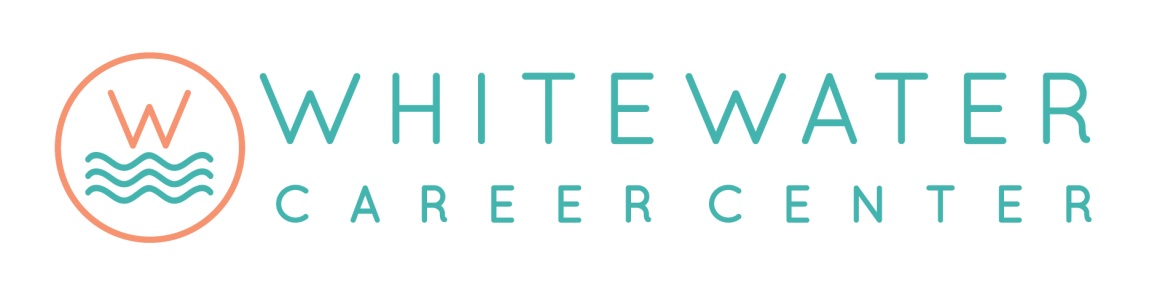 Points of Pride2016-17ENROLLMENTEnrollment is up 3.6% over last year.568 students enrolled in the 13 programs.DUAL CREDITSDual credits earned by students increased by more than 62%.77% of WCC students earned dual credit.Students saved almost $500,000 on tuition and textbooks (based on Ivy Tech tuition costs).11 new courses were added in 2016-17, and 5 new courses are planned for 2017-18.CERTIFICATIONSGraphic Design added an additional Adobe certification.Diesel Technology partnered with Cummins to offer industry certifications to students.PROGRAMMINGThe Information Technology curriculum now includes expanded certification testing and devise repair, including phones, tablets, and laptops.WCC was approved as a NCCER (National Center for Construction Education and Research) training site for the Construction Technology and Electricity programs.NATIONAL TECHNICAL HONOR SOCIETY51 student members were recognized at the March ceremony.Membership is up 82% over last year.SKILL CONTESTS5 students had first place finishes at the SkillsUSA state competition.5 students advanced to the national SkillsUSA competition.GRANTS & DONATIONSWCC received 5 competitive grants and other donations for equipment and supplies.Funds received total $14,511.